智慧型语音处理器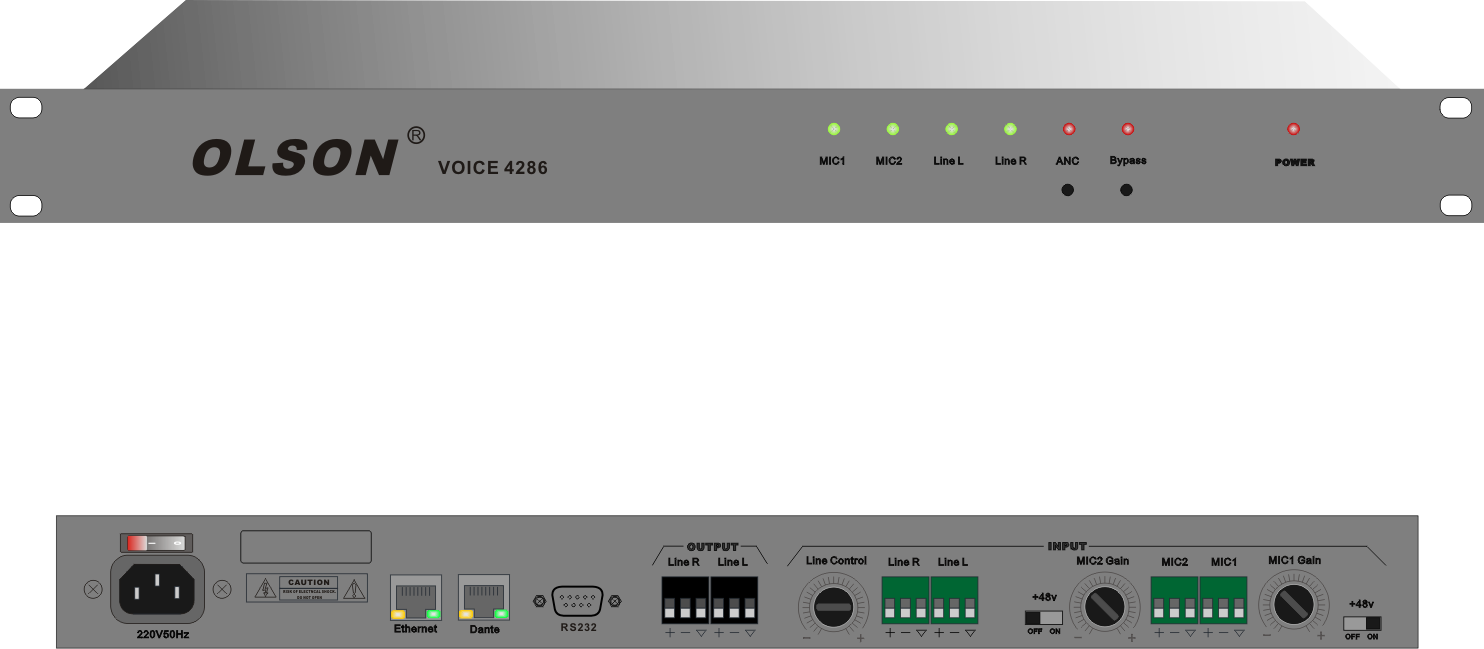 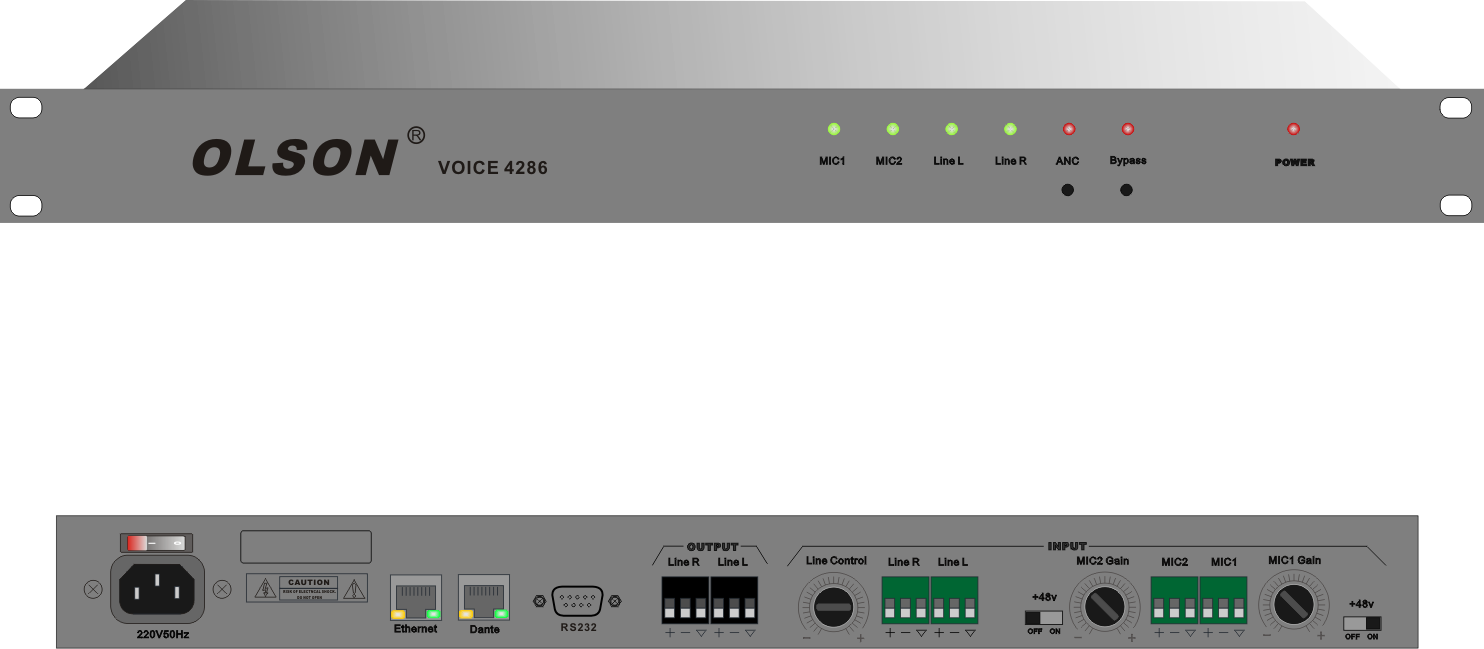 品牌OLSON型号VOICE 4286产品描述智慧型语音处理器采用人工智能语音识别算法，专门针对会议室语音发言演讲等场所应用。自动根据会议室环境优化声学反馈数据，提升啸叫前的音量6～12dB；自动优化声音，去除话筒拾取的环境噪声和笔记本电脑电噪声；话筒工作时，自动降低线路输入的音乐声音量；可扩展Dante网络数字接口。适合手拉手会议话筒处理、演讲台发言处理以及小型会议室的核心音频处理。功能特点两路话筒输入，独立增益调节，独立幻像供电，自动屏蔽环境噪声；专利智慧型语音识别声学算法，提升6～12dB传声增益；内置话筒语音音质优化电路；两路线路输入，自动屏蔽电磁噪声，针对会议应用优化声音；话筒讲话时，自动降低线路输入音乐音量；可Bypass对比效果；两路线路输出，含音箱处理器功能；可网络或串口控制；可接入标准4+4路Dante连接；带远程服务接口，可远程升级固件；规格参数应用场景手拉手会议系统声音处理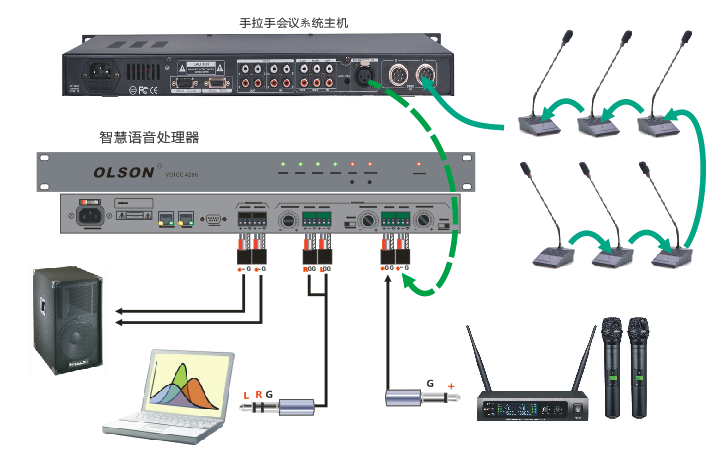 特点：同时可接入手拉手会议话筒、无线话筒和笔记本电脑。专门针对会议话筒进行声学处理、自动屏蔽环境噪声和电噪声。免调试、无噪声、不啸叫。大会议室演讲台处理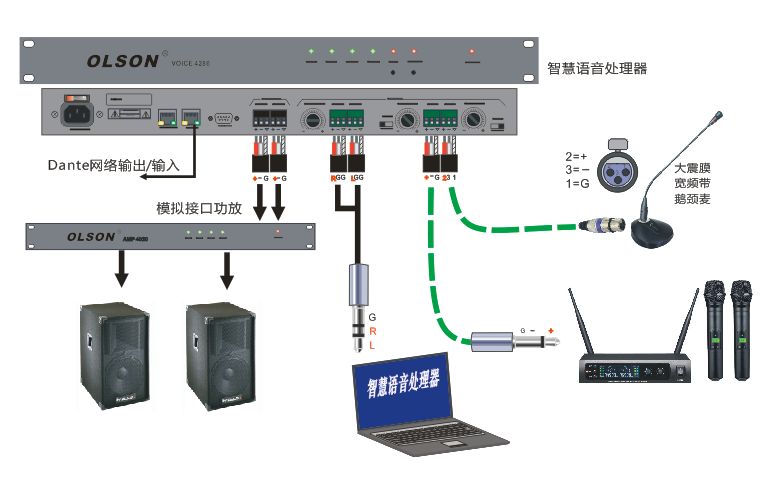 专门针对演讲台进行优化，一台主机处理器完全部演讲台信号源。一路网线或一对音频线送到机房即可。简化安装，免调试。3、小型演讲会议室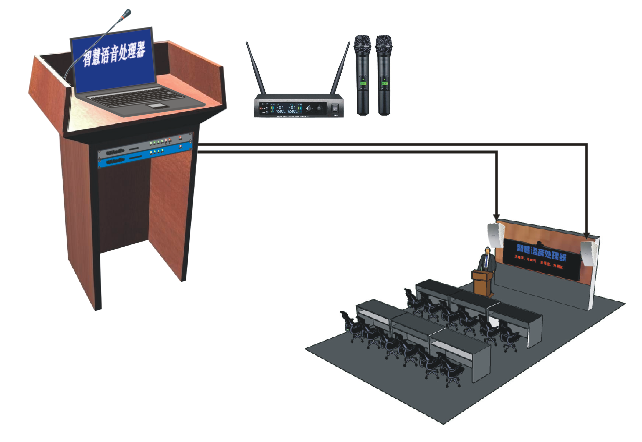 演讲台一体化安装，无需另外独立机柜，智慧型环境声学处理，免调试简单安装即可完成全部演讲会议需要的工作。